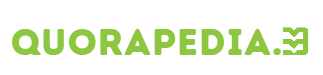 Mastering Conditional Sentences: A Practice Quiz on English Grammar with ICT practiceInstructions: Answer all questions. Each question carries equal marks.Multiple Choice Question: What does ICT stand for and what is its impact on businesses?A) Internet Communication Technology; reduces communication barriersB) Information and Communication Technology; drives cost savings and enhances efficiencyC) Innovative Computing Technology; decreases productivityD) None of the aboveCorrect Answer: BTrue/False: Cloud computing can reduce infrastructure costs and improve scalability in business.Correct Answer: TrueShort Answer: Explain how ICT can aid in supply chain management.Essay: Discuss the role of Artificial Intelligence (AI) and Machine Learning (ML) in enhancing business operations.Fill in the Blank: _________ tools enhance communication across geographies and streamline decision-making processes.Correct Answer: ICTExam 2: ICT versus ITInstructions: Answer all questions. Each question carries equal marks.Multiple Choice Question: What is the primary difference between ICT and IT?A) IT includes communication technologies, while ICT does not.B) ICT includes communication technologies, while IT focuses only on information technologies.C) IT is more focused on hardware than ICT.D) There is no difference; they are the same.Correct Answer: BTrue/False: Information Technology (IT) is a subset of Information and Communication Technology (ICT).Correct Answer: TrueShort Answer: List three core components of Information Technology (IT).Essay: Analyze how the integration of IT has evolved over the years and its impact on modern business practices.Fill in the Blank: Hardware, software, and _________ are essential components of IT.Correct Answer: networkingExam 3: Components of ICT (Part One)Instructions: Answer all questions. Each question carries equal marks.Multiple Choice Question: Which of the following is NOT an input device?A) KeyboardB) PrinterC) MouseD) JoystickCorrect Answer: BTrue/False: A digital camera is an output device.Correct Answer: FalseShort Answer: Describe the role of processors in computers.Essay: Discuss the significance of cloud computing in ICT and its impact on data accessibility and storage.Fill in the Blank: Smartphones integrate functions of a mobile phone and a _______.Correct Answer: computerComprehensive Exam on ICT ComponentsPart 1: QuestionsWhat does the term ICT stand for, and what are its three main components?Explain the difference between hardware and software in ICT.Describe the role of networking in the functioning of ICT.List four input devices and explain their functions.What is the purpose of an output device? Provide three examples.Define what a processor does in a computer system.Discuss the significance of storage devices and name three types.How does cloud computing affect ICT?What are the advantages of using digital communication technologies in businesses?Explain the concept of Internet of Things (IoT) and its role in modern ICT systems.What is a database and how is it used in ICT?Differentiate between primary and secondary storage.What is the importance of data security in ICT? Mention two methods to secure data.Explain the function of an operating system within a computer.Identify and describe the function of two software applications used in business.Part 2: AnswersICT stands for Information and Communication Technology, comprising hardware, software, and networking.Hardware refers to the physical components of a computer system, while software is a collection of programs that instructs the hardware to perform tasks.Networking involves connecting two or more computers or devices to share resources and data.Four input devices:Keyboard: Inputs text and commands into a computer.Mouse: A pointing device used to interact with graphical elements on a screen.Scanner: Converts documents and images into digital data.Microphone: Captures sound and converts it into digital signals.Output devices display or output data from a computer. Examples include monitors, printers, and speakers.A processor, or CPU, executes instructions from programs, performing calculations and operations needed for software functioning.Storage devices save data and programs. Three types include Hard Drives, Solid State Drives, and USB Flash Drives.Cloud computing provides on-demand data storage and computing services over the internet, enhancing accessibility and scalability.Digital communication technologies improve speed, reduce costs, and increase the reach of business communications.The Internet of Things refers to a network of connected devices that communicate and share data, improving automation and efficiency.A database is a structured set of data held in a computer, especially one that is accessible in various ways, used for managing large amounts of information.Primary storage is temporary (RAM), and secondary storage (hard drives, SSDs) holds data permanently.Data security is crucial to protect information from unauthorized access and breaches. Methods include encryption and two-factor authentication.The operating system manages the computer's memory, processes, software, and hardware. It allows other programs to run.Two business software applications:Microsoft Excel: Used for data analysis and spreadsheet management.Salesforce CRM: Helps manage customer relationships, tracking interactions and data.Exam: Information and Communication Technology (ICT)Part 1: Objective Questions(O41) What does ICT stand for?A) Informational Computer TechnologyB) Integrated Communications TechnologyC) Information and Communication TechnologyD) Internal Computing Technology(O41) Which of the following is a primary effect of ICT in business environments?A) Decreased global connectivityB) Reduced operational efficiencyC) Enhanced cost savingsD) Lowered resource optimization(O41) What is the role of AI and ML in business according to ICT advancements?A) Decreasing the need for manual data analysisB) Limiting the scope of digital marketing strategiesC) Reducing the efficiency of predictive analyticsD) Increasing the cost of new technology implementation(O41) Which technology enables real-time collaboration in business according to ICT?A) Paper mailB) Fax machinesC) Video conferencingD) Traditional phone systems(O41) What is the main purpose of cybersecurity solutions in business as discussed in ICT applications?A) To enhance the aesthetic appeal of digital productsB) To secure data and transactionsC) To reduce the effectiveness of communication toolsD) To increase marketing costsPart 2: Subjective Questions(S1) Discuss how cloud computing has changed the landscape of business operations and cite specific benefits it provides to modern enterprises.(S1) Explain the concept of digital divide and its impact on global business operations. What strategies can be implemented to bridge this divide?(S1) Describe the transformation in customer relationship management (CRM) due to the integration of ICT tools.Exam Answers: Information and Communication Technology (ICT)Part 1: Objective QuestionsWhat does ICT stand for?Correct Answer: C) Information and Communication TechnologyWhich of the following is a primary effect of ICT in business environments?Correct Answer: C) Enhanced cost savingsWhat is the role of AI and ML in business according to ICT advancements?Correct Answer: A) Decreasing the need for manual data analysisWhich technology enables real-time collaboration in business according to ICT?Correct Answer: C) Video conferencingWhat is the main purpose of cybersecurity solutions in business as discussed in ICT applications?Correct Answer: B) To secure data and transactionsPart 2: Subjective QuestionsDiscuss how cloud computing has changed the landscape of business operations and cite specific benefits it provides to modern enterprises.Answer: Cloud computing has revolutionized business operations by offering scalable and flexible resources that can be accessed over the internet, leading to cost savings, enhanced collaboration, and improved accessibility. It allows businesses to adjust resources quickly to meet fluctuating demands, supports remote work environments, and reduces the need for significant upfront investments in IT infrastructure. Additionally, cloud computing facilitates disaster recovery and data backup solutions, ensuring business continuity.Explain the concept of digital divide and its impact on global business operations. What strategies can be implemented to bridge this divide?Answer: The digital divide refers to the disparity between individuals, households, businesses, and geographic areas at different socioeconomic levels with regard to their access to information and communication technology. This divide can impact global business operations by limiting market expansion and innovation in regions with lesser ICT access. Strategies to bridge the digital divide include improving infrastructure, ensuring affordable access to technology, enhancing digital literacy, and implementing supportive policies and programs that encourage equitable access to ICT.Describe the transformation in customer relationship management (CRM) due to the integration of ICT tools.Answer: The integration of ICT tools has transformed customer relationship management by enabling the collection, analysis, and effective use of customer data to enhance service delivery. ICT tools like CRM software allow for the automation of interactions, provide detailed insights into customer behaviors, and enable personalized marketing and communication strategies. This transformation leads to more efficient operations, higher customer satisfaction, and improved loyalty, as businesses can quickly respond to customer needs and market changes.Grammar practice If I knew her number, I ______ (call) her.If you ______ (study) harder, you could pass the exam.If they ______ (invite) me, I would have attended the party.If he ______ (finish) his homework, he can go out to play.I would have bought the book if I ______ (see) it in the store.Would you go if I ______ (ask) you nicely?If she ______ (be) interested, she would have replied by now.My brother ______ (help) me with the project if he has time tonight.If I ______ (be) you, I would not hesitate to accept the offer.If it ______ (rain) tomorrow, we'll have to cancel the picnic.AnswersIf I knew her number, I would call her.If you studied harder, you could pass the exam.If they had invited me, I would have attended the party.If he finishes his homework, he can go out to play.I would have bought the book if I had seen it in the store.Would you go if I asked you nicely?If she were interested, she would have replied by now.My brother will help me with the project if he has time tonight.If I were you, I would not hesitate to accept the offer.If it rains tomorrow, we'll have to cancel the picnic.If you __________ (heat) water to 100 degrees Celsius, it __________ (boil).A) heat / boilsB) heated / boiledC) will heat / will boilD) had heated / would have boiledIf I __________ (find) your wallet, I __________ (call) you immediately.A) find / callB) found / calledC) found / would callD) had found / would have calledIf she __________ (practice) the piano daily, she __________ (be) a better player.A) practices / isB) practiced / wasC) practiced / would beD) had practiced / would have beenIf they __________ (not leave) the house so late, they __________ (not miss) the bus.A) do not leave / do not missB) did not leave / did not missC) did not leave / would not missD) had not left / would not have missedIf you __________ (ask) him nicely, he __________ (help) you.A) ask / helpsB) asked / helpedC) asked / would helpD) had asked / would have helpedIf it __________ (rain) tomorrow, we __________ (cancel) the picnic.A) rains / cancelB) rains / will cancelC) rained / would cancelD) had rained / would have cancelledIf I __________ (know) about the traffic, I __________ (leave) earlier.A) know / leaveB) knew / leftC) knew / would leaveD) had known / would have leftIf he __________ (want) to succeed in his exams, he __________ (need) to study harder.A) wants / needsB) wanted / neededC) wants / will needD) had wanted / would have neededIf we __________ (invite) more people, we __________ (need) a bigger venue.A) invite / needB) invited / neededC) invited / would needD) had invited / would have neededIf you __________ (touch) that wire, you __________ (get) an electric shock.A) touch / getB) touched / gotC) touch / will getD) had touched / would have gottenAnswers:A) heat / boils (Zero conditional)C) found / would call (Second conditional)C) practiced / would be (Second conditional)D) had not left / would not have missed (Third conditional)C) asked / would help (Second conditional)B) rains / will cancel (First conditional)D) had known / would have left (Third conditional)C) wants / will need (First conditional)C) invited / would need (Second conditional)C) touch / will get (First conditional)